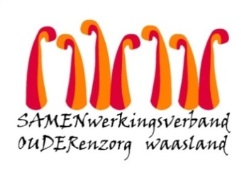 Nieuwsbrief WZC De Ark– 26 maart 2021Beste bewoner, familie, mantelzorger, In de samenleving is er een sterk stijgende trend van het aantal besmettingen met het coronavirus.  Het overlegcomité heeft beslist dat een aantal versoepelingen vanaf zaterdag 27 maart worden teruggedraaid.  Wat betekent dit voor onze voorziening?Stopzetting activiteiten niet-medische contactberoepen:  
de kappers en pedicures mogen de komende 4 weken tijdelijk hun beroep niet uitoefenen.  Samenkomsten buiten maximaal 4 personen:
bewoners kunnen buiten met maximaal 3 andere personen afspreken.Bezoekregeling: 
In de bezoekregeling verandert er voorlopig niets.  De huidige bezoekregels blijven van kracht.  
We herhalen nog even de huidige regeling.  
Elke bewoner kan twee nauwe contacten zien,  deze kunnen tweewekelijks wisselen en zijn niet samen aanwezig. 
De 2 nauwe contacten en de eventuele wissels om de 2 weken kunnen doorgegeven worden aan de : de ergotherapeut (indien niet doorgegeven, kan u niet op bezoek komen). Duif: annelies.groenwals@samenouder.be; daisy.vanmalderen@samenouder.bePalmtak: Daphne.heirman@samenouder.be  Regenboog: mia.bulkmans@samenouder.be; nele.vanhoecke@samenouder.be
Kamerbezoek is mogelijk voor de nauwe contactenBezoek is mogelijk elke dag van 13.30-16.30uWe vragen wel om u te registreren in de bezoekerstool via de website www.samenouder.be HygiënemaatregelenWe blijven iedereen vragen om de gekende voorzorgsmaatregelen na te leven en ook het chirurgisch mondneusmasker aan te houden gedurende het ganse bezoek.  Registratie aan de inkom in kader van contact tracing en vervolgens rechtstreeks naar de kamer gaan.Handen ontsmetten bij het binnenkomen.Mondmaskerplicht: bewoner en bezoeker dragen beiden een chirurgisch mondmasker tijdens het bezoek.
Enkel een chirurgisch masker is toegelaten.  Afstand bewaren van 1,5 meter.Duurtijd bezoek: maximum 1 uur en bij voorkeur raam en deur open (ventilatie)Niets eten of drinken op de kamer.Ontsmetten van oppervlakken die u aanraakte op de kamer.Met vriendelijke groet,Els Van Verre
Dagelijks verantwoordelijke